UKEPLAN FOR 7. KLASSE   2019-2020                                            Uke 42 	                                                                                   Uke 43Sosialt mål: Gjør hverandre god!PÅ SKOLEN:MandagTirsdagOnsdagTorsdagFredagMandagTirsdagOnsdagTorsdagFredag MatteSamfFRIMatteNorsk MatteSamfNorskMatteNorskMatteMus 6+7FRIMus 6+7NorskMatteMus 6+7NorskMus 6+7NorskNorskNorskSamfMatteNorskNorskKHSamfMatteSamfKrleKHKrø 6+7SamfKrleKHKHKrø 6+7NaEngKHKrø6+7NaEngFysak5-7KHKrø6+7NaEngEngKrleNaEngFysak 5-7EngKrleFAGTEMA/LÆRINGSMÅLOPPGAVERNORSK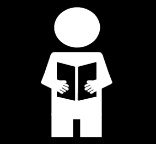 Vi skriver teksterTidslinjeStart og avslutningUtvide øyeblikketVi skriver fortellinger, deler med andre, gir og tar imot respons.MATTE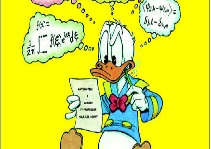 Addisjon og subtraksjonHoderegningAddere hele tall og desimaltallVi gjør ulike oppgaver, både individuelt og i gruppe.ENGELSK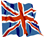 Vi fortsetter med historien om Romeo og Juliet. Skrive fakta om W.ShakespeareTekstboka s.42-51Workbook s.26-34KRLE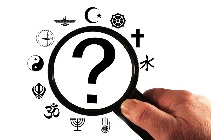 JødedommenFortellingerHellige skrifterUlike aktiviteter, muntlige og skriftlige. Samtaler.SAFA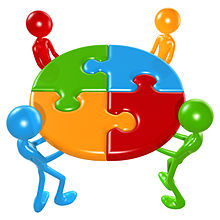 De store oppdagelsesreisene som europeerne gjorde mellom år 1200 og 1600.Velg en av oppdagelsesreisene, lag en presentasjon av vedkommende. Powerpoint eller veggavis. Muntlig presentasjon.NATURFAG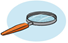 Ernæring og helse Gruppearbeid med veggavis eller brosjyre med ernæringsråd. LEKSER UKE 42xNORSKLes i minst 15 min hver dag i ei bok.Språkboka s.110. oppgave 12.MATEMATIKKVelg 4 oppgaver på s.49.ENGELSKWorkbook s.26. Oppgave 1.33 Skriv noen fakta om William Shakespeare. Bruk textbook for å finne faktaLEKSER UKE 43xNORSKLes i minst 15 min hver dag i ei bok.Skriv ei fortelling om et tema du selv velger. Bruk alt du har lært om å skrive fortellinger.MATEMATIKKVelg 5 oppgaver på s.51.ENGELSKOppgave 1.34. Ta the Romeo and Juliet quiz side 26 i workbook.GLOSER uke 43   (til torsdag) watchmen=vakter, dagger=dolk, stabs=knivstikker, gather=samle seg, once and for all=en gang for alle, rumours=rykter, lifeless=livløs, poison=gift, bury=gravlegge, escape=flykteINFORMASJON: Kantine mandag, onsdag og torsdag. Leksehjelp hver mandag 14.30-16.00.Fredag 18.10 planlegger vi tur for hele skolen, 1.-10.kl. husk godt med klær og god matpakke.Ha en fin arbeidsperiode!